We have chosen to nominate Haidyn Chambo for the Don Cassan award for his dedication, sportsmanship and ability.DEDICATIONHaidyn has shown dedication throughout the year with always being at practices and games. Even with one of our games being at 9:15 at night he made it and worked hard. Late in the season received a mild concussion and had to go through the return to play. Even when he was not able to be on the ice for one of our games he was still there on the bench cheering the team on.SPORTSMANSHIPRarely spending any time in the box Haidyn was always trying to keep the team positive regardless of the outcome and always had a smile on his face and telling his team to never give up. We could always rely on him to not cause trouble on the ice when the games were getting intense.ABILITYHaidyn started out slow in the season struggling to find his groove. But with his dedication to work hard at practice and to listen to what the coaches were trying to teach. He finished the season being one of the best for holding the puck into the other teams end to keep the pressure. He has come a very long way with his defensive ability and look forward to seeing what he can do in the future.Thank you Haidyn, for setting a good example for the rest of the team to follow. 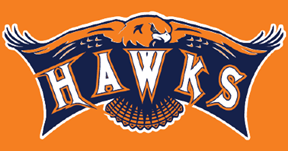 